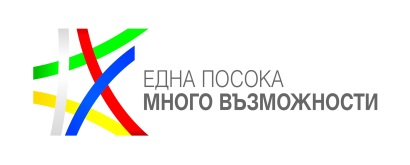 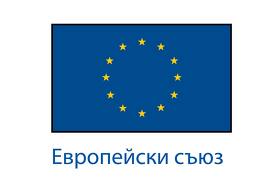     Програма за развитие на                                                                               	 Европейски земеделски фонд                                                                                                                              селските райони  2014-2020                                                                               за развитие на селските райониИзх.№:………………Утвърдил:д-р Лозана Василевазаместник – министър и председател на КН на ПРСР ПРОТОКОЛОТ  ПРОВЕДЕНА ПИСМЕНА ПРОЦЕДУРА ЗА НЕПРИСЪСТВЕНО ВЗЕМАНЕ НА РЕШЕНИЕНА КОМИТЕТА ПО НАБЛЮДЕНИЕ НА ПРСР (2014-2020) 04-18.08.2017 г.ФАКТОЛОГИЯ:На основание чл. 17, ал. 3 от Постановление № 79/2014 г. на Министерски съвет за създаване на комитети за наблюдение на Споразумението за партньорство на Република България и на програмите, съфинансирани от ЕСИФ за програмен период 2014-2020 г. (ПМС №79/2014 г.), в съответствие с чл. 22, ал. 1 от Вътрешните правила на КН на ПРСР (2014-2020) и на писмо с изх. № РСР 02-4/04.08.2017 г. на д-р Лозана Василева в периода 04-18.08.2017 г. се проведе писмена съгласувателна неприсъствена процедура на Комитета по наблюдение на ПРСР (2014-2020) за разглеждане и одобрение на:Предложенията на Управляващия орган на Програмата за развитие на селските райони (2014-2020 г.) за определяне на минималния брой точки по критериите за подбор, под който проектните предложения по подмерки 8.3 „Предотвратяване на щети по горите от горски пожари, природни бедствия и катастрофични събития“,  8.4 „Възстановяване на щети по горите от горски пожари, природни бедствия и катастрофични събития“ и 8.6 „Инвестиции в технологии за лесовъдство и в преработка, мобилизиране и търговията с горски продукти“  от мярка 8 „Инвестиции в развитите горски територии и подобряване жизнеспособността на горите“ от ПРСР (2014 – 2020 г.) няма да бъдат подпомагани, както следва:За подмярка 8.3 „Предотвратяване на щети по горите от горски пожари, природни бедствия и катастрофични събития“ – минимален брой точки 31.За подмярка 8.4 „Възстановяване на щети по горите от горски пожари, природни бедствия и катастрофични събития“ – минимален брой точки 25. За подмярка  8.6 „Инвестиции в технологии за лесовъдство и в преработка, мобилизиране и търговията с горски продукти“ – минимален брой точки 10.  Към писмото за иницииране на писмената процедура беше приложена обяснителна записка с проект на решение. При съгласувателната процедура писмени становища са получени от:1. Г-н Арбен Мименов – представител на Националното сдружение на общините в България (НСОРБ), заместник на титуляра с право на глас в КН на ПРСР – няма възражения и г-н Красимир Джонев – титуляр от страна на НСОРБ в КН на ПРСР 2014-2020 г.  одобрява предложенията на УО.2. Г-н Недялко Славов – областен управител на Смолян, РСР на Южен централен район, титуляр с право на глас предлага „при наличието на финансов ресурс, проекти на бенефициенти от райони, в които има значителни количества пострадала дървесина от биотични и абиотични фактори и въздействия, да бъдат подпомагани и когато са точкувани под минималния брой точки – 31 за подмярка 8.3 „предотвратяване на щети по горите от горски пожари, природни бедствия и катастрофични събития“ и 25 за подмярка 8.4 „Възстановяване на щети от горски пожари, природни бедствия и катастрофични събития“.Предложението на г-н Славов не се приема от УО, тъй като противоречи на принципите за прилагане на ПРСР 2014-2020 г.  Критериите за подбор и по двете подмерки са направени така, че да могат да покрият представения минимален брой точки.3. Инж. Василев – представител на Изпълнителната агенция по горите,  титуляр с право на глас в КН на ПРСР, няма възражения по решението.4. Г-жа Десислава Михалкова - представител на Министерство на икономиката, заместник на титуляра, с право на глас в КН на ПРСР, подкрепя предложенията на УО.В резултат от проведената писмена процедура и в съответствие с чл. 17, ал. 5 на ПМС № 79/2014 г. КН на ПРСР (2014-2020) взе следното РЕШЕНИЕ:1.Комитетът по наблюдение на ПРСР (2014-2020 г.) съгласува и одобрява чрез писмена процедура предложенията на Управляващия орган на ПРСР (2014-2020 г.) за определяне на минимален брой точки по подмерки 8.3, 8.4 и 8.6, както следва:За подмярка 8.3 „Предотвратяване на щети по горите от горски пожари, преродни бедствия и катастрофични събития“ – минимален брой точки 31.За подмярка 8.4 „Възстановяване на щети  по горите от горски пожари, природни бедствия и катастрофични събития“ – минимален брой точки 25.За подмярка 8.6 „Инвестиции в технологии за лесовъдство и в преработка, мобилизиране и търговията с горски продукти“ – минимален брой точки 10.